ПРОЕКТ 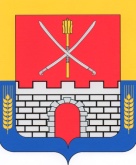 АДМИНИСТРАЦИЯПРОЧНООКОПСКОГО СЕЛЬСКОГО ПОСЕЛЕНИЯНОВОКУБАНСКОГО РАЙОНАПОСТАНОВЛЕНИЕот ____________									№ ______станица ПрочноокопскаяО признании утратившим силу постановления администрации Прочноокопского сельского поселения Новокубанского района от 01 ноября 2013 года № 130 «Об утверждении Положения о порядке сдачи квалификационного экзамена муниципальными служащими администрации Советского сельского поселения Новокубанского района и оценке их знаний, навыков и умений (профессионального уровня)»В соответствии с Федеральным законом от 2 марта 2007 года №25-ФЗ «О муниципальной службе в Российской Федерации», Законом Краснодарского края от 8 июня 2007 года № 1244-КЗ «О муниципальной службе в Краснодарском крае» в целях приведения правых актов администрации Прочноокопского сельского поселения Новокубанского района в соответствие с действующим законодательством, постановляю::1. Признать утратившим силу постановление администрации Прочноокопского сельского поселения Новокубанского района от 01 ноября 2013 года № 130 «Об утверждении Положения о порядке сдачи квалификационного экзамена муниципальными служащими администрации Прочноокопского сельского поселения Новокубанского района и оценке их знаний, навыков и умений (профессионального уровня)».2. Контроль за выполнением настоящего постановления  оставляю за собой.3. Постановление вступает в силу со дня его официального опубликования в информационном бюллетене «Вестник Прочноокопского сельского поселения» и подлежит размещению на официальном сайте администрации Прочноокопского сельского поселения Новокубанского района (https://prochnookopsk.ru/).Глава Прочноокопского сельского поселения Новокубанского района						Р.Ю.Лысенко